. السيرة الذاتية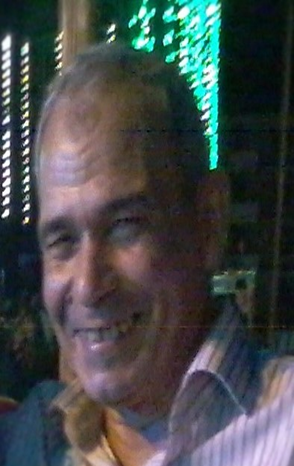 1. البيانات الأساسية	                       	                                                         Basic information	الاسم باللغة العربية:    حسن محمد  عبد  االمطلب  ابو جليلةFull Name in English:	Hassan Mohamed Abd- elmottaleb Abogalilaالمؤهلات العلمية:	  دكتوراة فى  فلسفة  العلوم الزراعية          	                             	Scientific qualifications	الوظيفة الحالية:	استاذ متفرغ		Current position:                                                                                                      	مجال التميز البحثي والتخصص الدقيق : فسيولوجى وانتاج المحاصيل الحقلية  محاصيل الحبوب – محاصيل الزيت -  محاصيل السكر  -  محاصيل  الالياف.	                                                                                    	Specialty: Field Crop Physiology, Field Crop Production; Cereals, Oils , Sugar and  Fibers.	Email:	habogalila  @  Agr .Suze.  Edu. Eg.		            Mobile Phone: 01223550731	 2. الإنجازات العلمية:		                                                    	Scientific Achievements:                                                                                                                 	ORCID No. البحوث المحلية:			البحوث على Scopus:			3. براءات الاختراع:		                                                                        	          	Patents: Granted Patent(s)                                                                                                Submitted patent(s): Title of the patent:                                                                                                  Title of the patent:  No. of the patent:	                                                                                             No. of the patent:4. قائمة الرسائل التي أشرف عليها:                                                                    		Supervision: عدد رسائل الماجستير:	    7                                            	عدد رسائل الدكتوراه:	5المشاريع البحثية (Projects):	  3                                           	الجهة الداعمة:	اكاديمية البحث العلمى